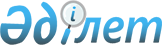 О признании утратившими силу некоторых постановлений акимата Павлодарской областиПостановление акимата Павлодарской области от 21 ноября 2017 года № 373/6. Зарегистрировано Департаментом юстиции Павлодарской области 12 декабря 2017 года № 5729
      В соответствии с Законом Республики Казахстан от 23 января 2001 года "О местном государственном управлении и самоуправлении в Республике Казахстан", подпунктом 4) пункта 2 статьи 46 Закона Республики Казахстан от 6 апреля 2016 года "О правовых актах" акимат Павлодарской области ПОСТАНОВЛЯЕТ:
      1. Признать утратившими силу некоторые постановления акимата Павлодарской области согласно приложению к настоящему постановлению.
      2. Государственному учреждению "Управление предпринимательства, торговли и туризма Павлодарской области" в установленном законодательством порядке обеспечить:
      государственную регистрацию настоящего постановления в территориальном органе юстиции;
      в течение десяти календарных дней со дня государственной регистрации настоящего постановления направление его копии в бумажном и электронном виде на казахском и русском языках в Республиканское государственное предприятие на праве хозяйственного ведения "Республиканский центр правовой информации" для официального опубликования и включения в Эталонный контрольный банк нормативных правовых актов Республики Казахстан;
      размещение настоящего постановления на интернет-ресурсе акимата Павлодарской области.
      3. Контроль за исполнением настоящего постановления возложить на курирующего заместителя акима области.
      4. Настоящее постановление вводится в действие по истечении десяти календарных дней после дня его первого официального опубликования. Перечень утративших силу некоторых постановлений
акимата Павлодарской области
      1. Постановление акимата Павлодарской области от 10 февраля 2014 года № 22/2 "Об утверждении Положения о государственном учреждении "Управление предпринимательства, торговли и туризма Павлодарской области" (зарегистрировано в Реестре государственной регистрации нормативных правовых актов за № 3709, опубликовано 25 февраля 2014 года в газетах "Сарыарка самалы", "Звезда Прииртышья").
      2. Постановление акимата Павлодарской области от 17 июня 2014 года № 204/6 "О внесении изменения в постановление акимата Павлодарской области от 10 февраля 2014 года № 22/2 "Об утверждении Положения о государственном учреждении "Управление предпринимательства, торговли и туризма Павлодарской области" (зарегистрировано в Реестре государственной регистрации нормативных правовых актов за № 3891, опубликовано 31 июля 2014 года в газетах "Сарыарка самалы", "Звезда Прииртышья").
      3. Постановление акимата Павлодарской области от 13 января 2015 года № 10/1 "О внесении дополнений в постановление акимата Павлодарской области от 10 февраля 2014 года № 22/2 "Об утверждении Положения о государственном учреждении "Управление предпринимательства, торговли и туризма Павлодарской области" (зарегистрировано в Реестре государственной регистрации нормативных правовых актов за № 4282, опубликовано 13 февраля 2015 года в газете "Регион. kz").
      4. Постановление акимата Павлодарской области от 17 ноября 2015 года № 315/11 "О внесении изменений в постановление акимата Павлодарской области от 10 февраля 2014 года № 22/2 "Об утверждении Положения о государственном учреждении "Управление предпринимательства, торговли и туризма Павлодарской области" (зарегистрировано в Реестре государственной регистрации нормативных правовых актов за № 4844, опубликовано 26 декабря 2015 года в газетах "Сарыарка самалы", "Звезда Прииртышья").
					© 2012. РГП на ПХВ «Институт законодательства и правовой информации Республики Казахстан» Министерства юстиции Республики Казахстан
				
      Аким области

Б.Бакауов
Приложение
к постановлению акимата
Павлодарской области
от "21"ноября 2017 года №373/6